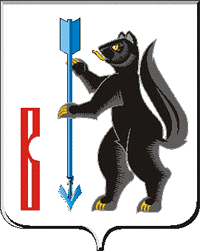 АДМИНИСТРАЦИЯ ГОРОДСКОГО ОКРУГА ВЕРХОТУРСКИЙП О С Т А Н О В Л Е Н И Еот 16.07.2020г. № 498г. ВерхотурьеОб утверждении Порядка взаимодействия органов местного самоуправления и муниципальных учреждений городского округа Верхотурский с организаторами добровольческой (волонтерской) деятельности, добровольческими (волонтерскими) организациямиВ соответствии пунктом 2 части 4 статьи 17.3 Закона Российской Федерации от 11 августа 1995 года № 135-ФЗ «О благотворительной деятельности и добровольчестве (волонтерстве)», Федеральным законом от 06 октября 2003 года № 131-ФЗ «Об общих принципах организации местного самоуправления в Российской Федерации», руководствуясь Уставом городского округа Верхотурский,ПОСТАНОВЛЯЮ:1.Утвердить Порядок взаимодействия органов местного самоуправления и муниципальных учреждений городского округа Верхотурский с организаторами добровольческой (волонтерской) деятельности, добровольческими (волонтерскими) организациями (прилагается).2.Опубликовать настоящее постановление в информационном бюллетене «Верхотурская неделя» и разместить на официальном сайте городского округа Верхотурский.3.Контроль исполнения настоящего постановления возложить на заместителя главы Администрации городского округа Верхотурский по социальным вопросам Бердникову Н.Ю.И.о. Главыгородского округа Верхотурский 					        Л.Ю. Литовских Утвержденпостановлением Администрациигородского округа Верхотурскийот 16.07.2020г. № 498«Об утверждении Порядка взаимодействияорганов местного самоуправленияи муниципальных учрежденийгородского округа Верхотурскийс организаторами добровольческой(волонтерской) деятельности,добровольческими (волонтерскими) организациями»Порядок взаимодействия органов местного самоуправления и муниципальных учреждений городского округа Верхотурский с организаторами добровольческой (волонтерской) деятельности, добровольческими (волонтерскими) организациями1.Настоящий Порядок взаимодействия органов местного самоуправления и муниципальных учреждений городского округа Верхотурский с организаторами добровольческой (волонтерской) деятельности, добровольческими (волонтерскими) организациями (далее Порядок) разработан в соответствии с положениями Гражданского кодекса Российской Федерации, Законом Российской Федерации от 11 августа 1995 года N 135-ФЗ "О благотворительной деятельности и добровольчестве (волонтерстве)", Федеральным законом от 06 октября 2003 года N 131-ФЗ "Об общих принципах организации местного самоуправления в Российской Федерации", Постановлением Правительства Российской Федерации от 28.11.2018 N 1425 "Об утверждении общих требований к порядку взаимодействия федеральных органов исполнительной власти, органов исполнительной власти субъектов Российской Федерации, органов местного самоуправления, подведомственных им государственных и муниципальных учреждений, иных организаций с организаторами добровольческой (волонтерской) деятельности и добровольческими (волонтерскими) организациями и перечня видов деятельности, в отношении которых федеральными органами исполнительной власти, органами исполнительной власти субъектов Российской Федерации, органами местного самоуправления утверждается порядок взаимодействия государственных и муниципальных учреждений с организаторами добровольческой (волонтерской) деятельности, добровольческими (волонтерскими) организациями".Порядок определяет процедуру взаимодействия органов местного самоуправления и муниципальных учреждений городского округа Верхотурский (далее - органы местного самоуправления, учреждения) с организаторами добровольческой (волонтерской) деятельности (далее - организаторы добровольческой деятельности), добровольческими (волонтерскими) организациями (далее - добровольческие организации).2.Организатор добровольческой деятельности, добровольческая организация в целях осуществления взаимодействия направляют органам местного самоуправления, учреждениям почтовым отправлением с описью вложения или в форме электронного документа через информационно-телекоммуникационную сеть «Интернет» (далее - сеть Интернет) предложение о намерении взаимодействовать в части организации добровольческой (волонтерской) деятельности (далее - предложение), которое содержит следующую информацию:1) фамилию, имя, отчество (при наличии), если организатором добровольческой деятельности является физическое лицо;2) фамилию, имя, отчество (при наличии) и контакты руководителя добровольческой организации или ее представителя (телефон, электронная почта, адрес), если организатором добровольческой деятельности является юридическое лицо;3) государственный регистрационный номер, содержащийся в Едином государственном реестре юридических лиц;4) сведения об адресе официального сайта или официальной страницы в сети Интернет (при наличии);5) идентификационный номер, содержащийся в единой информационной системе в сфере развития добровольчества (волонтерства) (при наличии);6) перечень предлагаемых к осуществлению видов работ (услуг), осуществляемых добровольцами (волонтерами) (далее - добровольцы) в целях, предусмотренных пунктом 1 статьи 2 Закона Российской Федерации от 11.08.1995 № 135-ФЗ «О благотворительной деятельности и добровольчестве (волонтерстве)», с описанием условий их оказания, в том числе возможных сроков и объемов работ (оказания услуг), уровня подготовки, компетенции, уровня образования и профессиональных навыков добровольцев, наличия опыта соответствующей деятельности организатора добровольческой деятельности, добровольческой организации и иных требований, установленных законодательством Российской Федерации.3.Орган местного самоуправления, учреждение по результатам рассмотрения предложения в срок, не превышающий 10 рабочих дней со дня его поступления, принимают одно из следующих решений:1) о принятии предложения;2) об отказе в принятии предложения с указанием причин, послуживших основанием для принятия такого решения.Срок рассмотрения предложения может быть увеличен на 10 рабочих дней в случае, если необходимо запросить дополнительную информацию у организатора добровольческой деятельности, добровольческой организации.4.Орган местного самоуправления, учреждение информируют организатора добровольческой деятельности, добровольческую организацию о принятом решении почтовым отправлением с описью вложения или в форме электронного документа через сеть «Интернет» в соответствии со способом направления предложения в срок, не превышающий 7 рабочих дней со дня истечения срока рассмотрения предложения.5.В случае принятия предложения орган местного самоуправления, учреждение информируют организатора добровольческой деятельности, добровольческую организацию об условиях осуществления добровольческой (волонтерской) деятельности (далее - добровольческая деятельность):1) об ограничениях и рисках, в том числе вредных или опасных производственных факторах, связанных с осуществлением добровольческой деятельности;2) о правовых нормах, регламентирующих работу органа местного самоуправления, учреждения;3) о необходимых режимных требованиях, правилах техники безопасности и других правилах, соблюдение которых требуется при осуществлении добровольческой деятельности;4) о порядке и сроках рассмотрения (урегулирования) разногласий, возникающих в ходе взаимодействия сторон;5) о сроке осуществления добровольческой деятельности и основаниях для досрочного прекращения ее осуществления;6) об иных условиях осуществления добровольческой деятельности.6.Организатор добровольческой деятельности, добровольческая организация в случае отказа учреждения принять предложение вправе направить органу местного самоуправления, являющемуся учредителем учреждения, аналогичное предложение, которое рассматривается в порядке, установленном настоящим Порядком.7.Взаимодействие органов местного самоуправления, учреждений с организатором добровольческой деятельности, добровольческой организацией осуществляется на основании соглашения о взаимодействии (далее - соглашение), за исключением случаев, определенных сторонами.8.Соглашение заключается в случае принятия органом местного самоуправления, учреждением решения, предусмотренного подпунктом 1 пункта 3 Порядка, и предусматривает:1) перечень видов работ (услуг), осуществляемых организатором добровольческой деятельности, добровольческой организацией в целях, указанных в пункте 1 статьи 2 Федерального закона № 135-ФЗ;2) условия осуществления добровольческой деятельности;3) сведения об уполномоченных представителях, ответственных за взаимодействие со стороны организатора добровольческой деятельности, добровольческой организации и со стороны органа местного самоуправления, учреждения, для оперативного решения вопросов, возникающих при взаимодействии;4) порядок, в соответствии с которым орган местного самоуправления, учреждение информируют организатора добровольческой деятельности, добровольческую организацию о потребности в привлечении добровольцев;5) возможность предоставления органом местного самоуправления, учреждением мер поддержки, предусмотренных Федеральным законом № 135-ФЗ, помещений и необходимого оборудования;6) возможность учета деятельности добровольцев в единой информационной системе в сфере развития добровольчества (волонтерства);7) обязанность организатора добровольческой деятельности, добровольческой организации информировать добровольцев о рисках, связанных с осуществлением добровольческой деятельности (при наличии);8) обязанность организатора добровольческой деятельности, добровольческой организации информировать добровольцев о необходимости уведомления о перенесенных и выявленных у них инфекционных заболеваниях, препятствующих осуществлению добровольческой деятельности, а также учитывать указанную информацию в работе;9) установление срока, на который заключается соглашение;10) иные положения, не противоречащие законодательству Российской Федерации.9.Организатор добровольческой деятельности, добровольческая организация в течение 5 рабочих дней со дня получения проекта соглашения направляют в орган местного самоуправления, учреждение один из следующих документов:подписанное соглашение;оформленный в произвольной письменной форме отказ от подписания проекта соглашения;оформленный в произвольной письменной форме протокол разногласий к проекту соглашения.Орган местного самоуправления, учреждение в течение 5 рабочих дней со дня получения протокола разногласий, указанного в абзаце четвертом части первой настоящего пункта, проводит переговоры с организатором добровольческой деятельности, добровольческой организацией об урегулировании разногласий, по итогам которых стороны подписывают один из следующих документов:соглашение на условиях, достигнутых в процессе урегулирования разногласий;оформленный в произвольной письменной форме отказ от подписания соглашения.10.В случае неполучения органом местного самоуправления, учреждением в течение 14 рабочих дней со дня получения проекта соглашения организатором добровольческой деятельности, добровольческой организацией подписанного соглашения, отказа от подписания проекта соглашения либо протокола разногласий к проекту соглашения организатор добровольческой деятельности, добровольческая организация считаются отказавшимися от подписания проекта соглашения.